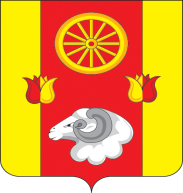                                            РОССИЙСКАЯ  ФЕДЕРАЦИЯРОСТОВСКАЯ ОБЛАСТЬРЕМОНТНЕНСКИЙ РАЙОНАДМИНИСТРАЦИЯ ДЕНИСОВСКОГО СЕЛЬСКОГО ПОСЕЛЕНИЯПОСТАНОВЛЕНИЕ           В соответствии с постановлениями Администрации Денисовского сельского поселения от 23.03.2018 № 26 «Об утверждении Порядка разработки, реализации и оценки эффективности муниципальных программ Денисовского сельского поселения», от 05.10.2018 № 70 «Об утверждении Перечня муниципальных программ Денисовского сельского поселения» Постановляю:           1.Утвердить муниципальную программу Денисовского сельского поселения «Социальная поддержка граждан» согласно приложению № 1.2. Признать утратившими силу с 01.01.2019 года постановления Администрации Денисовского сельского поселения по Перечню согласно приложению № 2.3. Настоящее постановление вступает в силу со дня его официального обнародования, но не ранее 1 января 2019 г., и распространяется на правоотношения, возникающие начиная с составления проекта бюджета Денисовского сельского поселения Ремонтненского района на 2019 год и на плановый период 2020 и 2021 годов.4. Контроль за выполнением настоящего постановления оставляю собой.      Глава Администрации       Денисовского сельского поселения                                                   О.А.АпанасенкоПостановление вносит :сектор экономики и финансов Администрации Денисовского сельского поселенияПриложениек постановлению АдминистрацииДенисовского сельского поселения от24.10.2018 № 80МУНИЦИПАЛЬНАЯ ПРОГРАММА
Денисовского сельского поселения «Социальная поддержка граждан»ПАСПОРТмуниципальной программы Денисовского сельского поселения «Социальная поддержка граждан»Паспортподпрограммы «Социальная поддержка отдельных категорий граждан»Приоритеты и цели муниципальной политикив сфере социальной поддержки граждан           Муниципальная политика в сфере социальной поддержки и социального обслуживания граждан формируется в соответствии с Конституцией Российской Федерации, согласно которой в Российской Федерации обеспечивается социальная поддержка отдельных категорий граждан. Данный вопрос находятся в совместном ведении Российской Федерации и субъектов Российской Федерации.            Социальная поддержка граждан представляет собой систему правовых, экономических, организационных и иных мер, гарантированных государством отдельным категориям населения.            Выполнение в полном объеме социальных обязательств государства перед населением, усиление социальной поддержки, обеспечение необходимого объема и качества социальных услуг является приоритетным направлением муниципальной политики в социальной сфере.Исходя из определенных приоритетов развития Денисовского сельского поселения, сформированы главные цели муниципальной программы «Социальная поддержка граждан»:повышение качества жизни отдельных категорий граждан Денисовского сельского поселения..;Цели, задачи и основные мероприятия подпрограмм, входящих в состав муниципальной программы, направлены на достижение основных целей муниципальной программы по следующим направлениям:повышение качества жизни отдельных категорий населения.Решение задачи по исполнению обязательств поселения по оказанию мер социальной поддержки отдельным категориям граждан будет способствовать улучшению качества жизни муниципальных служащих.Сведения о показателях муниципальной программы, подпрограмм муниципальной программы и их значениях приведены в приложении № 1.Перечень подпрограмм, основных мероприятий муниципальной программы приведен в приложении № 2.Расходы бюджета Денисовского сельского поселения Ремонтненского района на реализацию муниципальной программы приведены в приложении № 3.Расходы на реализацию муниципальной программы приведены в приложении № 4.	Приложение № 1к муниципальной программе Денисовского сельского поселения«Социальная поддержка граждан»СВЕДЕНИЯ 
о показателях муниципальной программы Денисовского сельского поселения «Социальная поддержка граждан», подпрограмм муниципальной программы и их значенияхПродолжение приложения № 1к муниципальной программе Денисовского сельского поселения   «Социальная поддержка граждан»	          Приложение № 2к муниципальной программе Денисовского сельского поселения «Социальная поддержка граждан»ПЕРЕЧЕНЬ
подпрограмм, основных мероприятий, 
муниципальной программы Денисовского сельского поселения «Социальная поддержка граждан»Приложение № 3	к муниципальной программе Денисовского сельского поселения «Социальная поддержка граждан»	РАСХОДЫместного бюджета на реализацию муниципальной программы Денисовского сельского поселения «Социальная поддержка граждан»	Приложение 4 к муниципальной программе Денисовского сельского поселения «Социальная поддержка граждан»РАСХОДЫна реализацию муниципальной программы Денисовского сельского поселения «Социальная поддержка граждан»Приложение № 2к постановлениюАдминистрации Денисовского сельского поселенияот    24.10.2018 № 80ПЕРЕЧЕНЬпостановлений Администрации Денисовского сельского поселения,признанных утратившими силу с 01.01.2019 года1. Постановление Администрации Денисовского сельского поселения от 10.10.2013 № 113 «Об утверждении муниципальной программы Денисовского сельского поселения «Социальная поддержка граждан на 2014-2020 годы».2. Постановление Администрации Денисовского сельского поселения от 09.01.2014 № 5 «О внесении изменений в постановление Администрации Денисовского сельского поселения от 10.10.2013 № 113 «Об утверждении муниципальной программы Денисовского сельского поселения «Социальная поддержка граждан на 2014-2020 годы».. 2. Постановление Администрации Денисовского сельского поселения от 03.03.2014 № 35 «О внесении изменений в постановление Администрации Денисовского сельского поселения от 10.10.2013 № 113 «Об утверждении муниципальной программы Денисовского сельского поселения «Социальная поддержка граждан на 2014-2020 годы».. 2. Постановление Администрации Денисовского сельского поселения от 06.11.2014 № 135 «О внесении изменений в постановление Администрации Денисовского сельского поселения от 10.10.2013 № 113 «Об утверждении муниципальной программы Денисовского сельского поселения «Социальная поддержка граждан на 2014-2020 годы». 2. Постановление Администрации Денисовского сельского поселения от 26.12.2014 № 165 «О внесении изменений в постановление Администрации Денисовского сельского поселения от 10.10.2013 № 113 «Об утверждении муниципальной программы Денисовского сельского поселения «Социальная поддержка граждан на 2014-2020 годы». 2. Постановление Администрации Денисовского сельского поселения от 20.02.2015 № 10 «О внесении изменений в постановление Администрации Денисовского сельского поселения от 10.10.2013 № 113». 2. Постановление Администрации Денисовского сельского поселения от 02.10.2015 № 67 «О внесении изменений в постановление Администрации Денисовского сельского поселения от 10.10.2013 № 113 «Об утверждении муниципальной программы Денисовского сельского поселения «Социальная поддержка граждан на 2014-2020 годы».2. Постановление Администрации Денисовского сельского поселения от 29.12.2015 № 110 «О внесении изменений в постановление Администрации Денисовского сельского поселения от 10.10.2013 № 113 «Об утверждении муниципальной программы Денисовского сельского поселения «Социальная поддержка граждан на 2014-2020 годы». 2. Постановление Администрации Денисовского сельского поселения от 17.05.2016 № 79 «О внесении изменений в постановление Администрации Денисовского сельского поселения от 10.10.2013 № 113 «Об утверждении муниципальной программы Денисовского сельского поселения «Социальная поддержка граждан на 2014-2020 годы». 2. Постановление Администрации Денисовского сельского поселения от 14.07.2016 № 97 «О внесении изменений в постановление Администрации Денисовского сельского поселения от 10.10.2013 № 113 «Об утверждении муниципальной программы Денисовского сельского поселения «Социальная поддержка граждан на 2014-2020 годы». 2. Постановление Администрации Денисовского сельского поселения от 10.11.2016 № 8 «О внесении изменений в постановление Администрации Денисовского сельского поселения от 10.10.2013 № 113 «Об утверждении муниципальной программы Денисовского сельского поселения «Социальная поддержка граждан на 2014-2020 годы». 2. Постановление Администрации Денисовского сельского поселения от 28.12.2016 № 32 «О внесении изменений в постановление Администрации Денисовского сельского поселения от 10.10.2013 № 113 «Об утверждении муниципальной программы Денисовского сельского поселения «Социальная поддержка граждан на 2014-2020 годы». 2. Постановление Администрации Денисовского сельского поселения от 28.12.2017 № 94 «О внесении изменений в постановление Администрации Денисовского сельского поселения от 10.10.2013 № 113 «Об утверждении муниципальной программы Денисовского сельского поселения «Социальная поддержка граждан на 2014-2020 годы».         2. Постановление Администрации Денисовского сельского поселения от 26.04.2016 № 41 «О внесении изменений в постановление Администрации Денисовского сельского поселения от 10.10.2013 № 113 «Об утверждении муниципальной программы Денисовского сельского поселения «Социальная поддержка граждан на 2014-2020 годы».24.10.2018      № 80          п. ДенисовскийОб утверждении муниципальной  программы Денисовского сельского поселения «Социальная поддержка граждан»Наименование муниципальной программы–муниципальная программа Денисовского сельского поселения «Социальная поддержка граждан» (далее –муниципальная программа)муниципальная программа Денисовского сельского поселения «Социальная поддержка граждан» (далее –муниципальная программа)муниципальная программа Денисовского сельского поселения «Социальная поддержка граждан» (далее –муниципальная программа)Ответственный исполнитель муниципальной программы–Администрация Денисовского сельского поселенияАдминистрация Денисовского сельского поселенияАдминистрация Денисовского сельского поселенияСоисполнители муниципальной программы–отсутствуютотсутствуютотсутствуютУчастники муниципальной программы–отсутствуютотсутствуютотсутствуютПодпрограммы муниципальной программы–1.« Социальная поддержка отдельных категорий граждан ».1.« Социальная поддержка отдельных категорий граждан ».1.« Социальная поддержка отдельных категорий граждан ».Программно-целевые инструменты муниципальной программы–отсутствуютотсутствуютотсутствуютЦели муниципальной программы–1. Повышение качества жизни отдельных категорий граждан Денисовского сельского поселения..1. Повышение качества жизни отдельных категорий граждан Денисовского сельского поселения..1. Повышение качества жизни отдельных категорий граждан Денисовского сельского поселения..Задачи муниципальной программы–1. Исполнение обязательств поселения по оказанию мер социальной поддержки отдельным категориям граждан.1. Исполнение обязательств поселения по оказанию мер социальной поддержки отдельным категориям граждан.1. Исполнение обязательств поселения по оказанию мер социальной поддержки отдельным категориям граждан.Целевые индикаторы и показатели муниципальной программы–1. Увеличение или уменьшение начисляемых выплат1. Увеличение или уменьшение начисляемых выплат1. Увеличение или уменьшение начисляемых выплатЭтапы и сроки реализации муниципальной программы–на постоянной основе, этапы не выделяются: 
1 января 2019 г. – 31 декабря 2030 г.на постоянной основе, этапы не выделяются: 
1 января 2019 г. – 31 декабря 2030 г.на постоянной основе, этапы не выделяются: 
1 января 2019 г. – 31 декабря 2030 г.Ресурсное обеспечение муниципальной программы–общий объем финансирования муниципальной программы на 2019 – 2030 годы составляет 1472,4 тыс. рублей, в том числе:общий объем финансирования муниципальной программы на 2019 – 2030 годы составляет 1472,4 тыс. рублей, в том числе:общий объем финансирования муниципальной программы на 2019 – 2030 годы составляет 1472,4 тыс. рублей, в том числе:Ресурсное обеспечение муниципальной программы–годвсегоМестный бюджетРесурсное обеспечение муниципальной программы–2019122,7122,7Ресурсное обеспечение муниципальной программы–2020122,7122,7Ресурсное обеспечение муниципальной программы–2021122,7122,7Ресурсное обеспечение муниципальной программы–2022122,7122,7Ресурсное обеспечение муниципальной программы–2023122,7122,7Ресурсное обеспечение муниципальной программы–2024122,7122,7Ресурсное обеспечение муниципальной программы–2025122,7122,7Ресурсное обеспечение муниципальной программы–2026122,7122,7Ресурсное обеспечение муниципальной программы–2027122,7122,7Ресурсное обеспечение муниципальной программы–2028122,7122,7Ресурсное обеспечение муниципальной программы–2029122,7122,7Ресурсное обеспечение муниципальной программы–2030122,7122,7Ожидаемые результаты реализации муниципальной программы–1. Улучшение качества жизни муниципальных служащих.1. Улучшение качества жизни муниципальных служащих.1. Улучшение качества жизни муниципальных служащих.Наименование подпрограммы–подпрограмма 1 «Социальная поддержка отдельных категорий граждан»подпрограмма 1 «Социальная поддержка отдельных категорий граждан»подпрограмма 1 «Социальная поддержка отдельных категорий граждан»Ответственный исполнитель подпрограммы–Администрация Денисовского сельского поселенияАдминистрация Денисовского сельского поселенияАдминистрация Денисовского сельского поселенияУчастники подпрограммы–отсутствуютотсутствуютотсутствуютПрограммно-целевые инструменты подпрограммы–отсутствуютотсутствуютотсутствуютЦели подпрограммы–1.Повышение качества жизни отдельных категорий населения.1.Повышение качества жизни отдельных категорий населения.1.Повышение качества жизни отдельных категорий населения.Задачи подпрограммы–1. Исполнение обязательств поселения по оказанию мер социальной поддержки отдельным категориям граждан.1. Исполнение обязательств поселения по оказанию мер социальной поддержки отдельным категориям граждан.1. Исполнение обязательств поселения по оказанию мер социальной поддержки отдельным категориям граждан.Целевые индикаторы и показатели подпрограммы–1. Дополнительное пенсионное обеспечение пенсионеров, лицам, замещавшим муниципальные должности и должности муниципальной службы,(да/нет)1. Дополнительное пенсионное обеспечение пенсионеров, лицам, замещавшим муниципальные должности и должности муниципальной службы,(да/нет)1. Дополнительное пенсионное обеспечение пенсионеров, лицам, замещавшим муниципальные должности и должности муниципальной службы,(да/нет)Этапы и сроки реализации подпрограммы–на постоянной основе, этапы не выделяются: 
1 января 2019 г. – 31 декабря 2030 г.на постоянной основе, этапы не выделяются: 
1 января 2019 г. – 31 декабря 2030 г.на постоянной основе, этапы не выделяются: 
1 января 2019 г. – 31 декабря 2030 г.Ресурсное обеспечение подпрограммы–общий объем финансирования муниципальной программы на 2019 – 2030 годы составляет 1472,4 тыс. рублей, в том числе:общий объем финансирования муниципальной программы на 2019 – 2030 годы составляет 1472,4 тыс. рублей, в том числе:общий объем финансирования муниципальной программы на 2019 – 2030 годы составляет 1472,4 тыс. рублей, в том числе:Ресурсное обеспечение подпрограммы–годвсегоместный бюджетРесурсное обеспечение подпрограммы–2019122,7122,7Ресурсное обеспечение подпрограммы–2020122,7122,7Ресурсное обеспечение подпрограммы–2021122,7122,7Ресурсное обеспечение подпрограммы–2022122,7122,7Ресурсное обеспечение подпрограммы–2023122,7122,7Ресурсное обеспечение подпрограммы–2024122,7122,7Ресурсное обеспечение подпрограммы–2025122,7122,7Ресурсное обеспечение подпрограммы–2026122,7122,7Ресурсное обеспечение подпрограммы–2027122,7122,7Ресурсное обеспечение подпрограммы–2028122,7122,7Ресурсное обеспечение подпрограммы–2029122,7122,7Ресурсное обеспечение подпрограммы–2030122,7122,7Ожидаемые результаты реализации подпрограммы–1. Улучшение качества жизни муниципальных служащих.1. Улучшение качества жизни муниципальных служащих.1. Улучшение качества жизни муниципальных служащих.№п/пНомер и наименование показателя Вид показателяЕдиница измеренияЗначения показателейЗначения показателейЗначения показателейЗначения показателейЗначения показателейЗначения показателейЗначения показателейЗначения показателей№п/пНомер и наименование показателя Вид показателяЕдиница измерения20172018201920202021202220232024123456789101112Муниципальная программа  «Социальная поддержка граждан»Муниципальная программа  «Социальная поддержка граждан»Муниципальная программа  «Социальная поддержка граждан»Муниципальная программа  «Социальная поддержка граждан»Муниципальная программа  «Социальная поддержка граждан»Муниципальная программа  «Социальная поддержка граждан»Муниципальная программа  «Социальная поддержка граждан»Муниципальная программа  «Социальная поддержка граждан»Муниципальная программа  «Социальная поддержка граждан»Муниципальная программа  «Социальная поддержка граждан»Муниципальная программа  «Социальная поддержка граждан»Муниципальная программа  «Социальная поддержка граждан»1.Показатель 1. Увеличение или уменьшение начисляемых выплат (да/нет)ведомст-венныйда/нетдадададададададаПодпрограмма 1«Социальная поддержка отдельных категорий граждан»Подпрограмма 1«Социальная поддержка отдельных категорий граждан»Подпрограмма 1«Социальная поддержка отдельных категорий граждан»Подпрограмма 1«Социальная поддержка отдельных категорий граждан»Подпрограмма 1«Социальная поддержка отдельных категорий граждан»Подпрограмма 1«Социальная поддержка отдельных категорий граждан»Подпрограмма 1«Социальная поддержка отдельных категорий граждан»Подпрограмма 1«Социальная поддержка отдельных категорий граждан»Подпрограмма 1«Социальная поддержка отдельных категорий граждан»Подпрограмма 1«Социальная поддержка отдельных категорий граждан»Подпрограмма 1«Социальная поддержка отдельных категорий граждан»Подпрограмма 1«Социальная поддержка отдельных категорий граждан»2.Показатель 1.1Дополнительное пенсионное обеспечение пенсионеров, лицам, замещавшим муниципальные должности и должности муниципальной службы,(да/нет)ведомст-венныйда/нетдададададададада№п/пНомер и наименование показателя Вид показателяЕдиница измеренияЗначения показателейЗначения показателейЗначения показателейЗначения показателейЗначения показателейЗначения показателей№п/пНомер и наименование показателя Вид показателяЕдиница измерения20252026202720282029203012345678910Муниципальная программа  «Социальная поддержка граждан»Муниципальная программа  «Социальная поддержка граждан»Муниципальная программа  «Социальная поддержка граждан»Муниципальная программа  «Социальная поддержка граждан»Муниципальная программа  «Социальная поддержка граждан»Муниципальная программа  «Социальная поддержка граждан»Муниципальная программа  «Социальная поддержка граждан»Муниципальная программа  «Социальная поддержка граждан»Муниципальная программа  «Социальная поддержка граждан»Муниципальная программа  «Социальная поддержка граждан»1.Показатель 1. Увеличение или уменьшение начисляемых выплат,(да/нет)ведомст-венныйда/нетдадададададаПодпрограмма 1«Социальная поддержка отдельных категорий граждан»Подпрограмма 1«Социальная поддержка отдельных категорий граждан»Подпрограмма 1«Социальная поддержка отдельных категорий граждан»Подпрограмма 1«Социальная поддержка отдельных категорий граждан»Подпрограмма 1«Социальная поддержка отдельных категорий граждан»Подпрограмма 1«Социальная поддержка отдельных категорий граждан»Подпрограмма 1«Социальная поддержка отдельных категорий граждан»Подпрограмма 1«Социальная поддержка отдельных категорий граждан»Подпрограмма 1«Социальная поддержка отдельных категорий граждан»Подпрограмма 1«Социальная поддержка отдельных категорий граждан»2.Показатель 1.1Дополнительное пенсионное обеспечение пенсионеров, лицам, замещавшим муниципальные должности и должности муниципальной службы,(да/нет)ведомст-венныйда/нетдададададада№п/пНомер и наименование основного мероприятия подпрограммыСоисполнитель, участник, ответственный за исполнение основного мероприятияСрокСрокОжидаемый результат (краткое описание)ПоследствиянереализацииосновногомероприятияСвязь с показателями муниципальной программы (подпрограммы)№п/пНомер и наименование основного мероприятия подпрограммыСоисполнитель, участник, ответственный за исполнение основного мероприятияначала реализацииокончания реализацииОжидаемый результат (краткое описание)ПоследствиянереализацииосновногомероприятияСвязь с показателями муниципальной программы (подпрограммы)12345678Подпрограмма 1 «Социальная поддержка отдельных категорий граждан»Подпрограмма 1 «Социальная поддержка отдельных категорий граждан»Подпрограмма 1 «Социальная поддержка отдельных категорий граждан»Подпрограмма 1 «Социальная поддержка отдельных категорий граждан»Подпрограмма 1 «Социальная поддержка отдельных категорий граждан»Подпрограмма 1 «Социальная поддержка отдельных категорий граждан»Подпрограмма 1 «Социальная поддержка отдельных категорий граждан»Цель подпрограммы 1 «Повышение качества жизни отдельных категорий населения.»Цель подпрограммы 1 «Повышение качества жизни отдельных категорий населения.»Цель подпрограммы 1 «Повышение качества жизни отдельных категорий населения.»Цель подпрограммы 1 «Повышение качества жизни отдельных категорий населения.»Цель подпрограммы 1 «Повышение качества жизни отдельных категорий населения.»Цель подпрограммы 1 «Повышение качества жизни отдельных категорий населения.»Цель подпрограммы 1 «Повышение качества жизни отдельных категорий населения.»Задача 1 подпрограммы 1 «Исполнение обязательств поселения по оказанию мер социальной поддержки отдельным категориям граждан»Задача 1 подпрограммы 1 «Исполнение обязательств поселения по оказанию мер социальной поддержки отдельным категориям граждан»Задача 1 подпрограммы 1 «Исполнение обязательств поселения по оказанию мер социальной поддержки отдельным категориям граждан»Задача 1 подпрограммы 1 «Исполнение обязательств поселения по оказанию мер социальной поддержки отдельным категориям граждан»Задача 1 подпрограммы 1 «Исполнение обязательств поселения по оказанию мер социальной поддержки отдельным категориям граждан»Задача 1 подпрограммы 1 «Исполнение обязательств поселения по оказанию мер социальной поддержки отдельным категориям граждан»Задача 1 подпрограммы 1 «Исполнение обязательств поселения по оказанию мер социальной поддержки отдельным категориям граждан»1.Основное мероприятие 1.1.Выплата государственной пенсии за выслугу лет служащим, замещавшим муниципальные должности и должности муниципальной службы  вмуниципальном образовании «Денисовское сельское поселение»Администрация Денисовского сельского поселения 1 января 2019 г.31 декабря 2030 г.Улучшение качества жизни отдельных категорий гражданснижение уровня жизни отдельных категорий гражданпоказатель 1.1Номер и наименование подпрограммы, основного мероприятияподпрограммыОтветственный исполнитель, соисполнители, участникиКод бюджетной классификации расходовКод бюджетной классификации расходовКод бюджетной классификации расходовКод бюджетной классификации расходовОбъем расходов, всего (тыс. рублей)В том числе по годам реализации муниципальной программыВ том числе по годам реализации муниципальной программыВ том числе по годам реализации муниципальной программыВ том числе по годам реализации муниципальной программыВ том числе по годам реализации муниципальной программыВ том числе по годам реализации муниципальной программыВ том числе по годам реализации муниципальной программыВ том числе по годам реализации муниципальной программыВ том числе по годам реализации муниципальной программыВ том числе по годам реализации муниципальной программыВ том числе по годам реализации муниципальной программыВ том числе по годам реализации муниципальной программыНомер и наименование подпрограммы, основного мероприятияподпрограммыОтветственный исполнитель, соисполнители, участникиГРБСРзПрЦСРВРОбъем расходов, всего (тыс. рублей)20192020202120222023202420252026202720282029203012345678910111213141516171819Муниципальная программа «Социальная поддержка граждан»всегов том числе: ––––1472,4122,7122,7122,7122,7122,7122,7122,7122,7122,7122,7122,7122,7Муниципальная программа «Социальная поддержка граждан»Администрация Денисовского сельского поселения951–––1472,4122,7122,7122,7122,7122,7122,7122,7122,7122,7122,7122,7122,7Подпрограмма 1 «Социальная поддержка отдельных категорий граждан»Администрация Денисовского сельского поселения951–––1472,4122,7122,7122,7122,7122,7122,7122,7122,7122,7122,7122,7122,7Основное мероприятие 1.1.Выплата государственной пенсии за выслугу лет служащим, замещавшим муниципальные должности и должности муниципальной службы  вмуниципальном образовании «Денисовское сельское поселение»Администрация Денисовского сельского поселения951100101100256003101472,4122,7122,7122,7122,7122,7122,7122,7122,7122,7122,7122,7122,7Наименование муниципальной программы, номер и наименование подпрограммыИсточники финансированияОбъем расходов,всего(тыс. рублей)В том числе по годам реализациимуниципальной программыВ том числе по годам реализациимуниципальной программыВ том числе по годам реализациимуниципальной программыВ том числе по годам реализациимуниципальной программыВ том числе по годам реализациимуниципальной программыВ том числе по годам реализациимуниципальной программыВ том числе по годам реализациимуниципальной программыВ том числе по годам реализациимуниципальной программыВ том числе по годам реализациимуниципальной программыВ том числе по годам реализациимуниципальной программыВ том числе по годам реализациимуниципальной программыВ том числе по годам реализациимуниципальной программыНаименование муниципальной программы, номер и наименование подпрограммыИсточники финансированияОбъем расходов,всего(тыс. рублей)2019202020212022202320242025202620272028202920301234567891011121314Муниципальная программа «Социальная поддержка граждан»всего1472,4122,7122,7122,7122,7122,7122,7122,7122,7122,7122,7122,7122,7Муниципальная программа «Социальная поддержка граждан»местный бюджет1472,4122,7122,7122,7122,7122,7122,7122,7122,7122,7122,7122,7122,7Подпрограмма 1 «Социальная поддержка отдельных категорий граждан»всего1472,4122,7122,7122,7122,7122,7122,7122,7122,7122,7122,7122,7122,7Подпрограмма 1 «Социальная поддержка отдельных категорий граждан»местный бюджет1472,4122,7122,7122,7122,7122,7122,7122,7122,7122,7122,7122,7122,7